REPUBLIKA HRVATSKA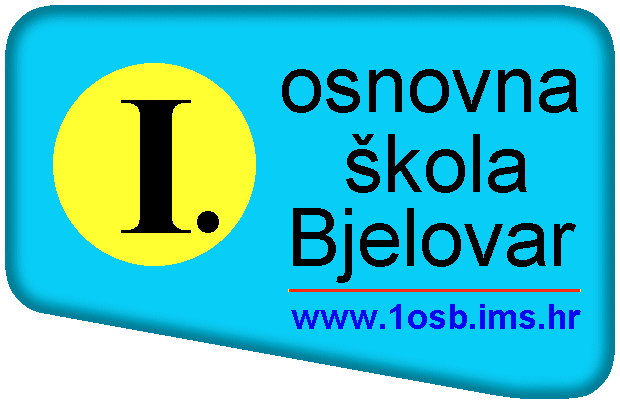 BJELOVARSKO-BILOGORSKA ŽUPANIJAI. OSNOVNA ŠKOLA BJELOVARŽeljka Sabola 14, 43000 BJELOVAR, Tel: 043/246-906,  Fax: 043/246-908   E-mail: tajnistvo@1osb.ims.hr Šifra škole: 07-004-001  MB: 3316602, OIB: 20465040737KLASA:112-01/02-18/02URBROJ:2103-38/18-02/1Bjelovar, 08. svibnja 2018. godineNa temelju članka  72. Statuta I. osnovne škole Bjelovar, ravnateljica Tatjana Landsman donosiO D L U K Uo poništenju natječaja Za radno mjesto učitelja/učiteljice razredne nastave u produženom boravku, na puno, neodređeno radno vrijeme u matičnoj školi – novootvoreni poslovi koji je objavljen na oglasnoj ploči i  mrežnim stranicama Hrvatskog zavoda za zapošljavanje i I. OŠ Bjelovar dana 04. svibnja 2018. godine.Obrazloženje:Osnivač škole Grad Bjelovar odobrio je financiranje treće grupe produženog boravka u proračunskoj godini 2018. S obzirom da su sredstva za financiranje produženog boravka ograničena na navedenu proračunsku godinu, stav osnivača je da je na radnom mjestu učitelja/učiteljice u produženom boravku potrebno zaposliti osobu na puno, određeno radno vrijeme do kraja nastavne godine 2017./2018. odnosno do 15. lipnja 2018. godine do kada se provodi program produženog boravka.Ravnateljica:Tatjana Landsman, prof.